 MSFKB3006: Install fitted cabinets and components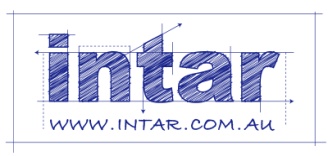 Summary of evidencePractical demonstrationsThe ‘Specific demonstration criteria’ listed below have been extracted from the ‘Performance evidence’ section of the ‘Assessment requirements’ for the unit of competency. They describe the essential features of the competency, and set out the specific tasks that must be demonstrated. The ‘General performance evidence’ is adapted from the elements and performance criteria.The assessor should tick the appropriate boxes to confirm that that the candidate has physically demonstrated the performance requirements described. Where a candidate does not satisfactorily demonstrate one or more of these criteria, the assessor should mark the corresponding box with a cross, and provide further comments underneath in the ‘Assessor’s comments’ section. Third party sign-offThe candidate’s workplace supervisor or line manager should tick the boxes below to verify that the candidate has consistently demonstrated these performance criteria over a period of time and in a range of contexts. If any of the performance criteria have not been properly demonstrated, the supervisor should discuss the matter with the assessor and decide on an appropriate course of action. This checklist is adapted from the ‘Performance evidence’ listed in the ‘Assessment requirements’ section of the competency. Where there are specific demonstration criteria that form an essential part of the assessment process, these have been listed in the ‘Practical demonstration’ section above.  Recognition of prior learningThe assessor should list any recognition of prior learning (RPL) evidence that has been used to support a judgement of competency in this unit. Evidence may include previous training, accreditations, work experience or other pursuits where the candidate has gained relevant skills or knowledge. The assessor must sight all original documents or certified copies being presented as evidence, and keep a copy on file with this assessment tool. Candidate’s nameContactAssessor’s nameContactSupervisor’s nameContact‘Installing cabinets on-site’ workbook – satisfactorily completed‘Installing cabinets on-site’ workbook – satisfactorily completed‘Installing cabinets on-site’ workbook – satisfactorily completed‘Installing cabinets on-site’ workbook – satisfactorily completedLearning activitiesYesAssignmentsYesSection 1: Fasteners and sealants1: Fasteners and sealantsSection 2: Installing modular units2: Installing modular unitsSection 3: Installing appliances3: Installing appliancesSection 4: Final presentation4: Final presentationOther evidence (see following pages for details)SatisfactoryPractical demonstrations – specific criteria and general performance evidenceThird party sign-off – confirming the candidate’s consistent on-the-job performanceRPL evidence – listing previous accreditations, portfolios or other RPL evidence Assessment resultCompetent                           Not yet competent  Statement: I agree that I was ready to be assessed and the assessment process was explained to meStatement: I agree that I was ready to be assessed and the assessment process was explained to meStatement: I agree that I was ready to be assessed and the assessment process was explained to meStatement: I agree that I was ready to be assessed and the assessment process was explained to meCandidate’s signatureDateAssessor’s commentsAssessor’s commentsAssessor’s commentsAssessor’s commentsAssessor’s signatureDateSpecific demonstration criteria – the candidate has demonstrated their ability to:ConfirmedInstall cabinets and conduct post-installation inspection in at least:One kitchen (Installation 1)One bathroom and laundry (Installation 2)Above installations must include at least:One commercial installationOne residential installationDetails of Installation 1Date/s: 	Location/s:Description (including whether the installation is a kitchen or bathroom/laundry, and whether it is commercial or residential): Details of Installation 2Date/s: 	Location/s:Description (including whether the installation is a kitchen or bathroom/laundry, and whether it is commercial or residential): General performance evidence – the candidate has demonstrated their ability to:ConfirmedFollow all relevant WHS laws and regulations, and company policies and proceduresWear appropriate PPE for the task being undertakenAccess the information needed to identify the correct cabinets and components and carry out the installation Check that all cabinets and components are suitable for the installation Select the correct tools and equipment for the job, carry out all necessary 
pre-start checks Use hand and power tools safely and efficientlyInterpret plans, confirm markings and check measurementsInstall cabinets and fix components according to plans and specificationsMake provision for appliances and service featuresWear appropriate PPE for the job being undertakenOperate tools safely and efficiently, and keep them secure when not in useClean up work area and dispose of rubbish properlyInspect job to ensure that measurements, levels, squareness and tolerances are within specifications and that components are correctly alignedAccurately complete all required documentationAssessor’s commentsPerformance evidence – Supervisor’s statement: I acknowledge that the candidate 
has confirmed their competence in the workplace by demonstrating their ability to:ConfirmedComply with all relevant laws, regulations and company policies and proceduresUse safe work practices when handling tools, equipment and materials, and use appropriate PPE for the task being undertakenFollow work instructions, operating procedures and inspection processes to: minimise the risk of injury to self or others prevent damage to goods, equipment and products maintain required production output and product quality Correctly interpret information relating to installation requirements and specificationsUse correct techniques to install cabinets and components and operate hand and power toolsInspect finished job for quality to ensure it meets all required specificationsClean up work area and complete all required documentationCarry out mathematical calculations necessary for the jobCommunicate effectively with others to confirm work requirements, report outcomes, interpret basic plans and follow safety procedures Plan activities to avoid backtracking, work flow interruptions or wastageWork cooperatively with others to optimise work flow and productivitySupervisor’s comments (including period of observation in the workplace)Supervisor’s comments (including period of observation in the workplace)Supervisor’s comments (including period of observation in the workplace)Supervisor’s comments (including period of observation in the workplace)Supervisor’s signatureDateRPL evidence presented